Instructions for completing this form: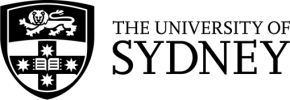 All parts of this form are compulsory and must be signed by the Supervisor as they will form the basis of the information used by the Department of Immigration and Border Protection to assess the visa application.  This form must be completed and forwarded to the HR Service CentreNote: Should further space be required, please continue training outline belowRESEARCH PROGRAM (408 VISA – RESEARCH STUDENT STREAM ONLY)SECTION 1 - UNIVERSITY OF SYDNEY, SUPERVISOR AND RESEARCH STUDENT DETAILSSECTION 1 - UNIVERSITY OF SYDNEY, SUPERVISOR AND RESEARCH STUDENT DETAILSSECTION 1 - UNIVERSITY OF SYDNEY, SUPERVISOR AND RESEARCH STUDENT DETAILSSECTION 1 - UNIVERSITY OF SYDNEY, SUPERVISOR AND RESEARCH STUDENT DETAILSSECTION 1 - UNIVERSITY OF SYDNEY, SUPERVISOR AND RESEARCH STUDENT DETAILSSECTION 1 - UNIVERSITY OF SYDNEY, SUPERVISOR AND RESEARCH STUDENT DETAILSSECTION 1 - UNIVERSITY OF SYDNEY, SUPERVISOR AND RESEARCH STUDENT DETAILSFaculty of: Faculty of: School / Unit: School / Unit: School / Unit: School / Unit: School / Unit: Name of Supervisor: (must be a staff member of the University):Name of Supervisor: (must be a staff member of the University):Name of Supervisor: (must be a staff member of the University):Name of Supervisor: (must be a staff member of the University):Name of Supervisor: (must be a staff member of the University):Email: Email: Position:Position:Position:Position:Position:Telephone number:   Telephone number:   Name of trainee or nominee:  Name of trainee or nominee:  Name of trainee or nominee:  Name of trainee or nominee:  Name of trainee or nominee:  Email:  Email:  Status of nominee:      Current enrolled student              Recent graduate (in past 12 months)               Current academic             Non-academic professional              Status of nominee:      Current enrolled student              Recent graduate (in past 12 months)               Current academic             Non-academic professional              Status of nominee:      Current enrolled student              Recent graduate (in past 12 months)               Current academic             Non-academic professional              Status of nominee:      Current enrolled student              Recent graduate (in past 12 months)               Current academic             Non-academic professional              Status of nominee:      Current enrolled student              Recent graduate (in past 12 months)               Current academic             Non-academic professional              Status of nominee:      Current enrolled student              Recent graduate (in past 12 months)               Current academic             Non-academic professional              Status of nominee:      Current enrolled student              Recent graduate (in past 12 months)               Current academic             Non-academic professional              SECTION 2 -  DETAILS OF RESEARCH AT THE UNIVERSITY OF SYDNEYSECTION 2 -  DETAILS OF RESEARCH AT THE UNIVERSITY OF SYDNEYSECTION 2 -  DETAILS OF RESEARCH AT THE UNIVERSITY OF SYDNEYSECTION 2 -  DETAILS OF RESEARCH AT THE UNIVERSITY OF SYDNEYSECTION 2 -  DETAILS OF RESEARCH AT THE UNIVERSITY OF SYDNEYSECTION 2 -  DETAILS OF RESEARCH AT THE UNIVERSITY OF SYDNEYSECTION 2 -  DETAILS OF RESEARCH AT THE UNIVERSITY OF SYDNEYCommencement date:Commencement date:Commencement date:Commencement date:End date:End date:End date:Objective of research at the University of Sydney:Objective of research at the University of Sydney:Objective of research at the University of Sydney:Objective of research at the University of Sydney:Objective of research at the University of Sydney:Objective of research at the University of Sydney:Objective of research at the University of Sydney:Location of research activity (if research student will attend other institutions or undertake field trips, please give details):Location of research activity (if research student will attend other institutions or undertake field trips, please give details):Location of research activity (if research student will attend other institutions or undertake field trips, please give details):Location of research activity (if research student will attend other institutions or undertake field trips, please give details):Location of research activity (if research student will attend other institutions or undertake field trips, please give details):Location of research activity (if research student will attend other institutions or undertake field trips, please give details):Location of research activity (if research student will attend other institutions or undertake field trips, please give details):Title of research project to be carried out (if appropriate) or topic area:Title of research project to be carried out (if appropriate) or topic area:Title of research project to be carried out (if appropriate) or topic area:Title of research project to be carried out (if appropriate) or topic area:Title of research project to be carried out (if appropriate) or topic area:Title of research project to be carried out (if appropriate) or topic area:Title of research project to be carried out (if appropriate) or topic area:SECTION 3 – TRAINING PLANSECTION 3 – TRAINING PLANSECTION 3 – TRAINING PLANSECTION 3 – TRAINING PLANSECTION 3 – TRAINING PLANSECTION 3 – TRAINING PLANSECTION 3 – TRAINING PLANTIME FRAME
(by month)RESPONSIBILITIES/MAIN DUTIESRESPONSIBILITIES/MAIN DUTIESEXPECTED LEARNING OUTCOMES/ENHANCED SKILLS TO BE DEVELOPEDEXPECTED LEARNING OUTCOMES/ENHANCED SKILLS TO BE DEVELOPEDEXPECTED LEARNING OUTCOMES/ENHANCED SKILLS TO BE DEVELOPEDMETHOD OF ASSESSMENT e.g. reports, weekly discussion, presentation.TIME-FRAME
(by month)RESPONSIBILITIES/MAIN DUTIES
Attach an additional sheet if requiredEXPECTED LEARNING OUTCOMES/ENHANCED SKILLS TO BE DEVELOPEDMETHOD OF ASSESSMENTSECTION 3 - CONFIRMATION BY SUPERVISOR (tick each box below to indicate you acknowledge and confirm each of the University’s obligations)SECTION 3 - CONFIRMATION BY SUPERVISOR (tick each box below to indicate you acknowledge and confirm each of the University’s obligations)SECTION 3 - CONFIRMATION BY SUPERVISOR (tick each box below to indicate you acknowledge and confirm each of the University’s obligations)SECTION 3 - CONFIRMATION BY SUPERVISOR (tick each box below to indicate you acknowledge and confirm each of the University’s obligations) I acknowledge that I have assessed the affiliate’s English language proficiency and confirm that I am satisfied that they have an appropriate level of English to participate in the research program. The nominee’s skills and work experience are sufficient to enable him/her to complete the necessary activities for this training. I have read and understood the sponsorship obligations of the University of Sydney pertaining to the Temporary Activity visa (subclass 408) – Research Stream as outlined on the University of Sydney and DIBP websites.  I will ensure that any necessary notifications are provided to the HR Service Centre within the timeframes stipulated Name:  __________________________________   Signed: ________________________________________  Date: ________________________________ I acknowledge that I have assessed the affiliate’s English language proficiency and confirm that I am satisfied that they have an appropriate level of English to participate in the research program. The nominee’s skills and work experience are sufficient to enable him/her to complete the necessary activities for this training. I have read and understood the sponsorship obligations of the University of Sydney pertaining to the Temporary Activity visa (subclass 408) – Research Stream as outlined on the University of Sydney and DIBP websites.  I will ensure that any necessary notifications are provided to the HR Service Centre within the timeframes stipulated Name:  __________________________________   Signed: ________________________________________  Date: ________________________________ I acknowledge that I have assessed the affiliate’s English language proficiency and confirm that I am satisfied that they have an appropriate level of English to participate in the research program. The nominee’s skills and work experience are sufficient to enable him/her to complete the necessary activities for this training. I have read and understood the sponsorship obligations of the University of Sydney pertaining to the Temporary Activity visa (subclass 408) – Research Stream as outlined on the University of Sydney and DIBP websites.  I will ensure that any necessary notifications are provided to the HR Service Centre within the timeframes stipulated Name:  __________________________________   Signed: ________________________________________  Date: ________________________________ I acknowledge that I have assessed the affiliate’s English language proficiency and confirm that I am satisfied that they have an appropriate level of English to participate in the research program. The nominee’s skills and work experience are sufficient to enable him/her to complete the necessary activities for this training. I have read and understood the sponsorship obligations of the University of Sydney pertaining to the Temporary Activity visa (subclass 408) – Research Stream as outlined on the University of Sydney and DIBP websites.  I will ensure that any necessary notifications are provided to the HR Service Centre within the timeframes stipulated Name:  __________________________________   Signed: ________________________________________  Date: ________________________________